EQUIVALENCE OF QUALIFICATION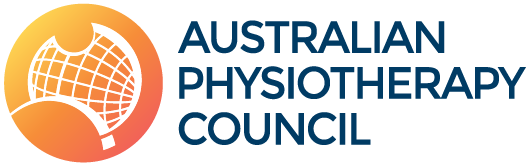 Map to Physiotherapy Practice ThresholdsThis template must be completed and submitted by the university with the supporting evidence to meet the assessment criteria.SECTION A: COURSE PROFILEPlease complete the below table regarding the applicant’s program of study.EQUIVALENCE OF QUALIFICATIONMap to Physiotherapy Practice ThresholdsSECTION B: LEARNING OUTCOME MAPPINGPlease indicate in the tables in the following pages how both individual subject/units and the intended learning outcomes for the program of study align to each Key Competency.  It is expected that this template will be accompanied by detailed subject/unit descriptions which include their intended learning outcomes, as well as documentation describing these for the program itself.EQUIVALENCE OF QUALIFICATIONMap to Physiotherapy Practice Thresholds
EQUIVALENCE OF QUALIFICATIONMap to Physiotherapy Practice Thresholds
EQUIVALENCE OF QUALIFICATIONMap to Physiotherapy Practice Thresholds
EQUIVALENCE OF QUALIFICATIONMap to Physiotherapy Practice Thresholds
Applicant NameAPC Candidate IDProgram NameEducation Provider NameProgram Start Date (dd/mm/yyyy)Program Completion Date (dd/mm/yyyy)Official Length of Program (in years)Level of Qualification (e.g. Bachelor/Master)Mode of Study (e.g full/part time)No. of Students in CohortKey CompetencySubject/Unit Learning OutcomesProgram of Study Learning OutcomesRole 1: Physiotherapy practitionerList the name and code of the subject(s)/unit(s) (as per Statement of Results) where each of the elements is addressed.  List each Subject/Unit in a new lineList the learning outcome(s) for the overall program of study that map to each element of the key competency.  List each learning outcome in a new line.1.1 	plan and implement an efficient, effective, culturally responsive and client-centred physiotherapy assessment 1.2 	involve the client and relevant others in the planning and implementation of safe and effective physiotherapy using evidence-based practice to inform decision-making1.3 	review the continuation of physiotherapy and facilitate the client’s optimal participation in their everyday life1.4 	advocate for clients and their rights to health careRole 2: Professional and ethical practitionerSubject/Unit Learning OutcomesProgram of Study Learning OutcomesRole 2: Professional and ethical practitionerList the name and code of the subject(s)/unit(s) (as per Statement of Results) where each of the elements is addressed.  List each Subject/Unit in a new lineList the learning outcome(s) for the overall program of study that map to each element of the key competency.  List each learning outcome in a new line.2.1 	comply with legal, professional, ethical and other relevant standards, codes and guidelines2.2 	make and act on informed and appropriate decisions about acceptable professional and ethical behaviours2.3 	recognise the need for, and implement, appropriate strategies to manage their physical and mental health and resilienceRole 3: CommunicatorSubject/Unit Learning OutcomesProgram of Study Learning OutcomesRole 3: CommunicatorList the name and code of the subject(s)/unit(s) (as per Statement of Results) where each of the elements is addressed.  List each Subject/Unit in a new lineList the learning outcome(s) for the overall program of study that map to each element of the key competency.  List each learning outcome in a new line.3.1 	use clear, accurate, sensitive and effective communication to support the development of trust and rapport in professional relationships with the client and relevant others3.2 	record and effectively communicate physiotherapy assessment findings, outcomes and decisions3.3 	deal effectively with actual and potential conflict in a proactive and constructive mannerRole 4: Reflective practitioner and self-directed learnerSubject/Unit Learning OutcomesProgram of Study Learning OutcomesRole 4: Reflective practitioner and self-directed learnerList the name and code of the subject(s)/unit(s) (as per Statement of Results) where each of the elements is addressed.  List each Subject/Unit in a new lineList the learning outcome(s) for the overall program of study that map to each element of the key competency.  List each learning outcome in a new line.4.1 	assess their practice against relevant professional benchmarks and take action to continually improve their practice4.2 	evaluate their learning needs, engage in relevant continuing professional development and recognise when to seek professional support, including peer review4.3 	efficiently consume and effectively apply research and commit to practice informed by best available research evidence and new knowledge4.4 	proactively apply principles of quality improvement and risk management to practice4.5 	recognise situations that are outside their scope of expertise or competence and take appropriate and timely actionRole 5: Collaborative practitionerSubject/Unit Learning OutcomesProgram of Study Learning OutcomesRole 5: Collaborative practitionerList the name and code of the subject(s)/unit(s) (as per Statement of Results) where each of the elements is addressed.  List each Subject/Unit in a new lineList the learning outcome(s) for the overall program of study that map to each element of the key competency.  List each learning outcome in a new line.5.1 	engage in an inclusive, collaborative, consultative, culturally responsive and client-centred model of practice5.2 	engage in safe, effective and collaborative interprofessional practiceRole 6: EducatorSubject/Unit Learning OutcomesProgram of Study Learning OutcomesRole 6: EducatorList the name and code of the subject(s)/unit(s) (as per Statement of Results) where each of the elements is addressed.  List each Subject/Unit in a new lineList the learning outcome(s) for the overall program of study that map to each element of the key competency.  List each learning outcome in a new line.6.1 	use education to empower themselves and others6.2	seek opportunities to lead the education of others, including physiotherapy students, as appropriate, within the physiotherapy settingRole 7: Manager/leaderSubject/Unit Learning OutcomesProgram of Study Learning OutcomesRole 7: Manager/leaderList the name and code of the subject(s)/unit(s) (as per Statement of Results) where each of the elements is addressed.  List each Subject/Unit in a new lineList the learning outcome(s) for the overall program of study that map to each element of the key competency.  List each learning outcome in a new line.7.1 	organise and prioritise their workload and resources to provide safe, effective and efficient physiotherapy autonomously and, where relevant, as a team member7.2 	lead others effectively and efficiently within relevant professional, ethical and legal frameworks